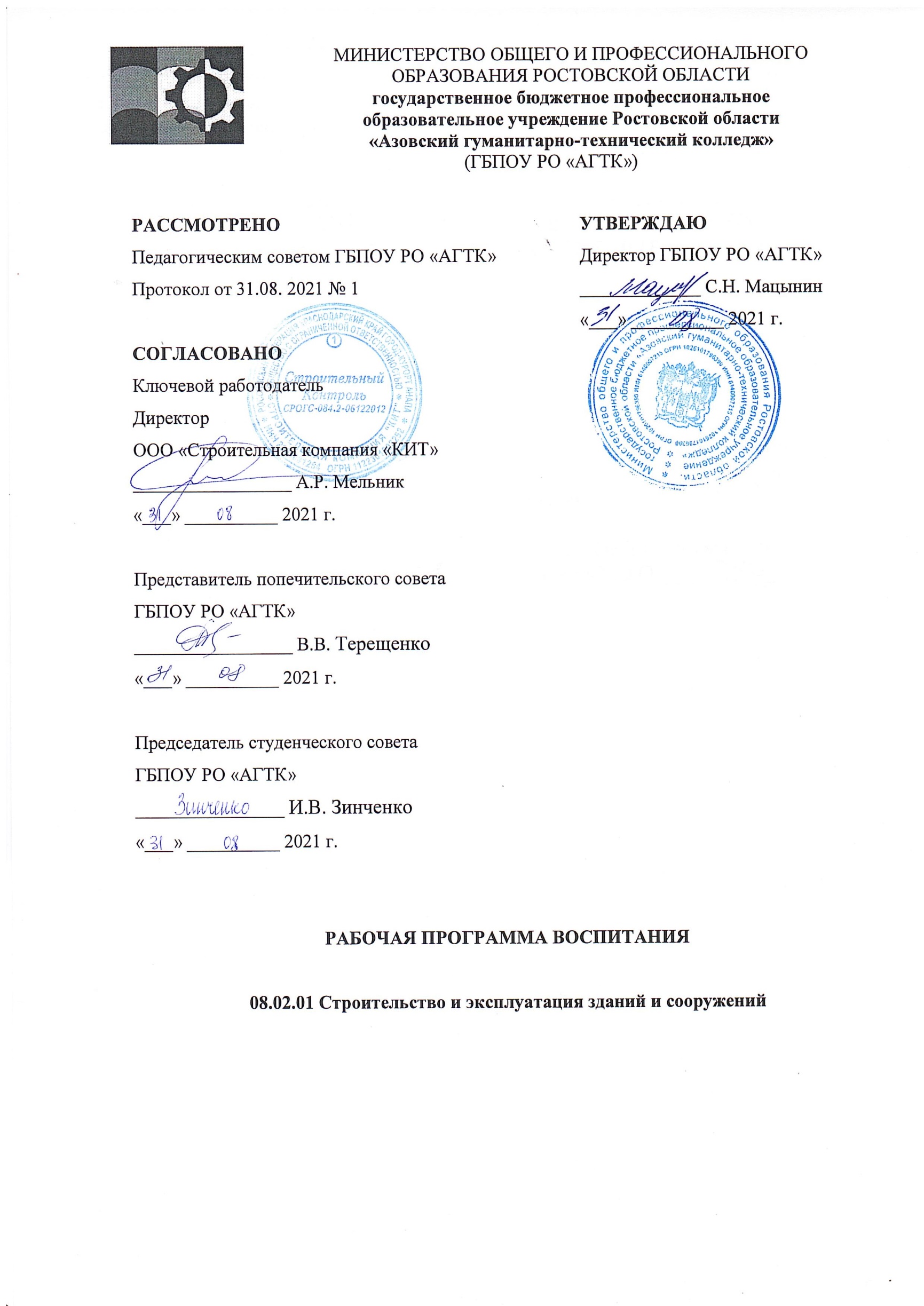 СодержаниеРАЗДЕЛ 1 ПАСПОРТ РАБОЧЕЙ ПРОГРАММЫ ВОСПИТАНИЯ………………………………  4РАЗДЕЛ 2 ОЦЕНКА ОСВОЕНИЯ ОБУЧАЮЩИМИСЯ ОСНОВНОЙ ОБРАЗОВАТЕЛЬНОЙ ПРОГРАММЫ В ЧАСТИ ДОСТИЖЕНИЯ ЛИЧНОСТНЫХ РЕЗУЛЬТАТОВ…………………14РАЗДЕЛ 3 ТРЕБОВАНИЯ К РЕСУРСНОМУ ОБЕСПЕЧЕНИЮ ВОСПИТАТЕЛЬНОЙ РАБОТЫ  ……………………………………………………………………………………………… ….20РАЗДЕЛ 4  КАЛЕНДАРНЫЙ ПЛАН ВОСПИТАТЕЛЬНОЙ РАБОТЫ  …………………………23РАЗДЕЛ 1 ПАСПОРТ РАБОЧЕЙ ПРОГРАММЫ ВОСПИТАНИЯДанная рабочая программа воспитания разработана с учетом преемственности целей и задач Примерной программы воспитания для общеобразовательных организаций, одобренной решением Федерального учебно-методического объединения по общему образованию (утв. Протоколом заседания УМО по общему образованию Минпросвещения России № 2/20 от 02.06.2020 г.).Согласно Федеральному закону «Об образовании» от 29.12.2012 г. № 273-ФЗ (в ред. Федерального закона от 31.07.2020 г. № 304-ФЗ) «воспитание – деятельность, направленная на развитие личности, создание условий для самоопределения и социализации обучающихся на основе социокультурных, духовно-нравственных ценностей и принятых в российском обществе правил  и норм поведения в интересах человека, семьи, общества и государства, формирование у обучающихся чувства патриотизма, гражданственности, уважения к памяти защитников Отечества и подвигам Героев Отечества, закону и правопорядку, человеку труда и старшему поколению, взаимного уважения, бережного отношения к культурному наследию и традициям многонационального народа Российской Федерации, природе и окружающей среде».При разработке формулировок личностных результатов учет требований Закона в части формирования у обучающихся чувства патриотизма, гражданственности, уважения к памяти защитников Отечества и подвигам Героев Отечества, закону и правопорядку, человеку труда и старшему поколению, взаимного уважения, бережного отношения к культурному наследию и традициям многонационального народа Российской Федерации, природе и окружающей среде, бережного отношения к здоровью, эстетических чувств и уважения к ценностям семьи, является обязательным.Планируемые личностные результаты 
в ходе реализации образовательной программыРАЗДЕЛ 2 ОЦЕНКА ОСВОЕНИЯ ОБУЧАЮЩИМИСЯ ОСНОВНОЙ ОБРАЗОВАТЕЛЬНОЙ ПРОГРАММЫ В ЧАСТИ ДОСТИЖЕНИЯ ЛИЧНОСТНЫХ РЕЗУЛЬТАТОВ В число образовательных результатов обучающихся входят личностные результаты, которые не оцениваются, а фиксируются в период обучения в ГБПОУ РО «АГТК» и отражаются в личном портфолио студента.Диагностику личностного развития проводит как классный руководитель, так и сам обучающийся.В течение учебного года обучающийся фиксирует в портфолио свои результаты по дисциплинам и проектной деятельности, участию в конкурсах и олимпиадах, занятиям в кружках и секциях, описывает участие в различных мероприятиях. В конце учебного года обучающийся проводит самоанализ собственных планов, интересов, итогов года, сопоставляет задачи с результатом и делает выводы. Сравнивает результат текущего учебного года с предыдущими, и видит свои достижения, свой рост.Классный руководитель сравнивает самоанализ обучающегося со своими наблюдениями, с результатами предыдущих лет. Таким образом, он прослеживает динамику личностных изменений студента: остается ли он на прежних позициях или его размышления, стремления, взгляды меняются.РАЗДЕЛ 3 ТРЕБОВАНИЯ К РЕСУРСНОМУ ОБЕСПЕЧЕНИЮ ВОСПИТАТЕЛЬНОЙ РАБОТЫРесурсное обеспечение воспитательной работы направлено на создание условий для осуществления воспитательной деятельности обучающихся ГБПОУ РО «АГТК» в контексте реализации образовательной программы.3.1 Нормативно-правовое обеспечение воспитательной работыПрограмма воспитания в ГБПОУ РО «Азовский гуманитарно-технический колледж» разрабатывается в соответствии с нормативно-правовыми документами федеральных органов исполнительной власти в сфере образования, требованиями ФГОС СПО, с учетом сложившегося опыта воспитательной деятельности и имеющимися необходимыми ресурсами в профессиональной образовательной организации:- Правила внутреннего распорядка обучающихся ГБПОУ РО «АГТК» утверждено приказом директором № 26 од от 31.08.2018г;- Положение о педагогическом совете ГБПОУ РО «АГТК» утверждено приказом директором № 26 од от 31.08.2018г;- Положение о попечительском совете ГБПОУ РО «АГТК» утверждено приказом директором № 26 од от 31.08.2018г;- Положение о методическом совете ГБПОУ РО «АГТК» утверждено приказом директором № 26 од от 31.08.2018г;- Положение о порядке посещения обучающимися по их выбору мероприятий, не предусмотренных учебным планом ГБПОУ РО «АГТК» утверждено приказом директором      № 26 од от 31.08.2018г;-  Положение о классном руководстве (руководстве группой) ГБПОУ РО «АГТК» утверждено приказом директором      № 26 од от 31.08.2018г;- Положение об уполномоченном по правам ребенка в ГБПОУ РО «АГТК» утверждено приказом директором   № 26 од от 31.08.2018г;– Положение о дополнительных академических правах и мерах социальной поддержки, предоставляемых обучающимся в ГБПОУ РО «АГТК» утверждено приказом директором      № 26 од от 31.08.2018г.3.2 Кадровое обеспечение воспитательной работыДля реализации программы воспитания ГБПОУ РО «Азовский гуманитарно-технический колледж» укомплектован квалифицированными специалистами. Управление воспитательной работой обеспечивается кадровым составом, включающим директора ГБПОУ РО «Азовский гуманитарно-технический колледж», который несет ответственность за организацию воспитательной работы в профессиональной образовательной организации, заместителя директора по воспитательной работе, непосредственно курирующего обеспечение воспитательной работы, педагога-организатора, социального педагога, классных руководителей студенческих групп, преподавателей, мастеров производственного обучения.3.3 Материально-техническое обеспечение воспитательной работыГБПОУ РО «Азовский гуманитарно-технический колледж» располагает материально-технической базой, обеспечивающей проведение указанных в рабочей программе мероприятий. Основными условиями реализации рабочей программы воспитания являются соблюдение безопасности, выполнение противопожарных правил, санитарных норм и требований.Для проведения воспитательной работы ГБПОУ РО «Азовский гуманитарно-технический колледж»  обладает следующими ресурсами: библиотека; актовый зал с акустическим, световым и мультимедийным оборудованием; спортивный зал со спортивным оборудованием.В ГБПОУ РО «АГТК» имеются различные средства обучения и воспитания: учебная литература, наглядные пособия, плакаты, стенды, макеты, компьютеры, ноутбуки. Безусловным достижением в информационно-методическом обеспечении является расширение использования в учебном процессе мультимедийной техники, обучающих программ, учебных программно-информационных средств.Библиотека колледжа является центром распространения знаний, духовного и интеллектуального общения, культуры. Обслуживание читателей осуществляется в соответствии с Положением о библиотеке ГБПОУ РО «АГТК». Правила пользования библиотекой регламентируют общий порядок организации обслуживания читателей, права и обязанности библиотеки и читателя. Библиотека располагает достаточным количеством изданий, необходимых студентам для подготовки к семинарским и практическим занятиям, написания контрольных, курсовых и выпускных квалификационных работ.Созданы условия для занятий на объектах спорта. В колледже имеется спортивный зал для проведения занятий по физической подготовке, оборудованный спортивным инвентарем. В наличии мячи, скакали, обручи, силовые тренажеры. 3.4 Информационное обеспечение воспитательной работыИнформационное обеспечение воспитательной работы имеет в своей инфраструктуре объекты, обеспеченные средствами связи, компьютерной и мультимедийной техникой, интернет-ресурсами и специализированным оборудованием.Информационное обеспечение воспитательной работы в ГБПОУ РО «Азовский гуманитарно-технический колледж» направлено на: информирование о возможностях для участия обучающихся в социально значимой деятельности; информационную и методическую поддержку воспитательной работы; планирование воспитательной работы и её ресурсного обеспечения; мониторинг воспитательной работы; дистанционное взаимодействие всех участников (обучающихся, педагогических работников, органов управления в сфере образования, общественности, работодателей); дистанционное взаимодействие с другими организациями социальной сферы;студенческое самоуправление, молодежные общественные объединения, цифровая среда.Информационное обеспечение воспитательной работы включает: комплекс информационных ресурсов, в том числе цифровых, совокупность технологических и аппаратных средств (компьютеры, принтеры, сканеры и др.).РАЗДЕЛ 4 КАЛЕНДАРНЫЙ ПЛАН ВОСПИТАТЕЛЬНОЙ РАБОТЫ 
КАЛЕНДАРНЫЙ ПЛАН ВОСПИТАТЕЛЬНОЙ РАБОТЫ  по образовательной программе среднего профессионального образования 
по специальности 08.02.01 Строительство и эксплуатация зданий и сооружений
на период 2021-2022 учебный годАзов, 2021 год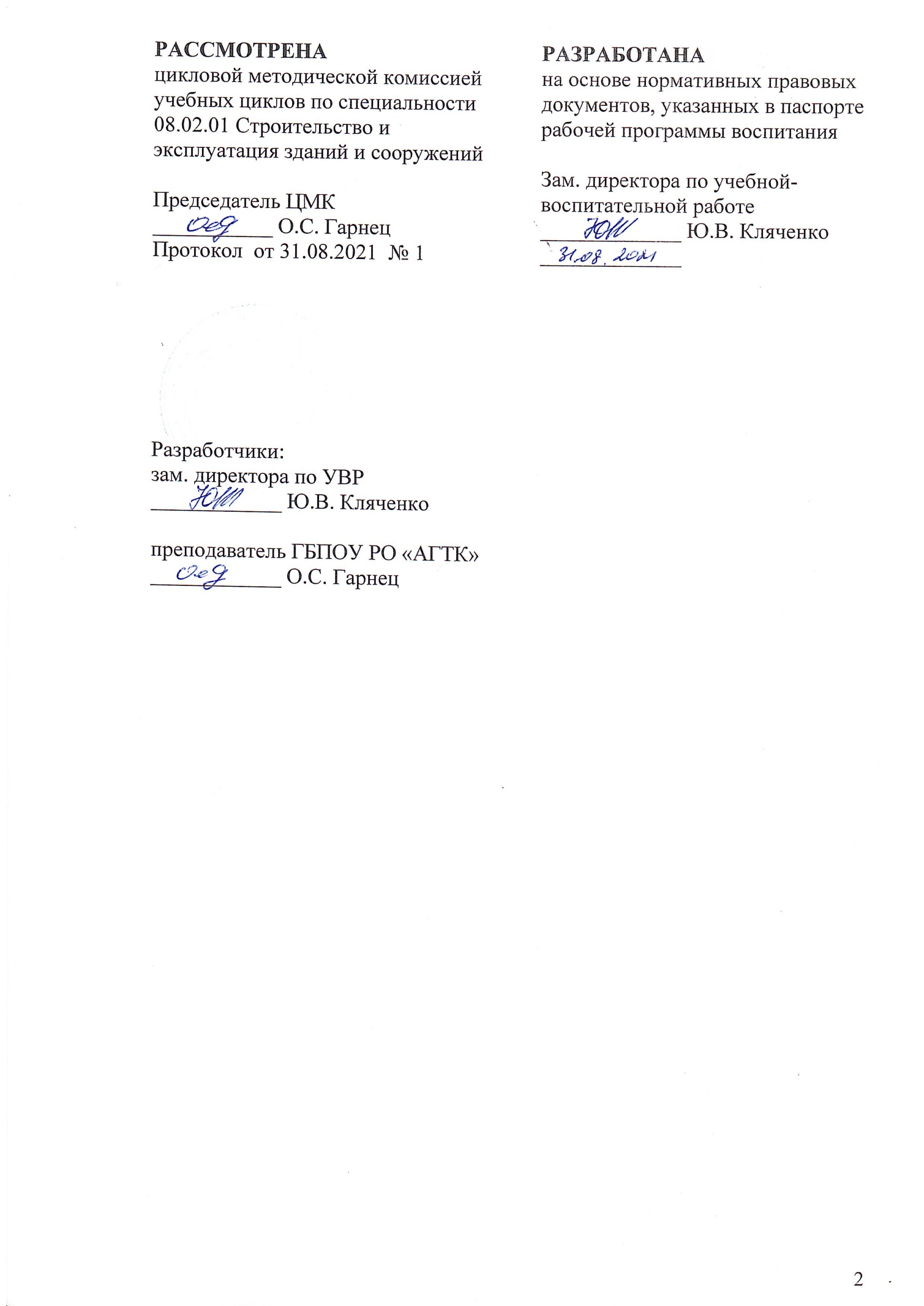 НазваниеСодержаниеНаименование программыРабочая программа воспитания по специальности 08.02.01 Строительство и эксплуатация зданий и сооруженийОснования для разработки программыНастоящая программа разработана на основе следующих нормативных правовых документов:Федеральные документы:1. Конституция Российской Федерации (принята на всенародном голосовании 12 декабря 1993 г.) (с поправками). 2. Федеральный закон от 24.07.1998 № 124-ФЗ «Об основных гарантиях прав ребенка в Российской Федерации».3. Федеральный закон от 29.12.2010 № 436-ФЗ «О защите детей от информации, причиняющий вред их здоровью и развитию».4. Федеральный закон от 29.12.2012 № 273-ФЗ «Об образовании в Российской Федерации».5. Федеральный закон от 31.07.2020 № 304-ФЗ «О внесении изменений в Федеральный закон "Об образовании в Российской Федерации" по вопросам воспитания обучающихся».6. Указ Президента Российской Федерации от 21.07.2020 № 474 «О национальных целях развития Российской Федерации на период до 2030 года».7. Распоряжение Правительства Российской Федерации от 29.11.2014 № 2403-р «Об утверждении Основ государственной молодежной политики Российской Федерации на период до 2025 года».8. Распоряжение Правительства Российской Федерации от 29.05.2015 № 996-р «Об утверждении Стратегии развития воспитания в Российской Федерации на период до 2025 года».9. Приказ Минобрнауки России от 17.05.2012 № 413 «Об утверждении федерального государственного образовательного стандарта среднего общего образования».10. Приказ Минпросвещения России от 11.12.2020 № 712 «О внесении изменений в некоторые федеральные государственные образовательные стандарты общего образования по вопросам воспитания обучающихся».11. Приказ Минпросвещения России от 17.12.2020 № 747 «О внесении изменений в федеральные государственные образовательные стандарты среднего профессионального образования».12. Приказ Минобрнауки России от 14.06.2013 № 464 «Об утверждении Порядка организации и осуществления образовательной деятельности по образовательным программам среднего профессионального образования».13.Приказы Минобрнауки России и Министерства просвещения Российской Федерации 2014-2020 гг. «Об утверждении федерального государственного образовательного стандарта среднего профессионального образования по специальности 08.02.01 Строительство и эксплуатация зданий и сооружений.Региональные документы1. Областной закон Ростовской области от 14.11.2013 № 26-ЗС «Об образовании в Ростовской области».2. Областной закон Ростовской области от 06.05.2016 № 528-ЗС «О патриотическом воспитании граждан в Ростовской области».3. Областной закон Ростовской области от 25.12.2014 № 309-ЗС «О государственной молодежной политике в Ростовской области».4. Областной закон Ростовской области от 29.12.2016 № 933-ЗС                                                «О профилактике правонарушений на территории Ростовской области».5. Областной закон Ростовской области от 16.12.2009 № 346-ЗС «О мерах по предупреждению причинения вреда здоровью детей, их физическому, интеллектуальному, психическому, духовному и нравственному развитию».6. Областной закон Ростовской области от 12.05.2009 № 218-ЗС                                                «О противодействии коррупции в Ростовской области».7.  Постановление Правительства Ростовской области от 19.02.2015   № 123 «Об утверждении Концепции формирования у детей и молодежи Ростовской области общероссийской гражданской идентичности».8. Постановление Правительства Ростовской области от 15.11.2012 № 1018 «Об утверждении Концепции духовно-нравственного и патриотического воспитания обучающихся в образовательных учреждениях Ростовской области с кадетским казачьим компонентом».9. Постановление Правительства Ростовской области от 25.04.2019   № 288 «Об утверждении Концепции развития добровольчества (волонтерства) в Ростовской области до 2025 года».10. Концепция государственной национальной политики в Ростовской области (утверждена протоколом расширенного заседания Консультативного совета по межэтническим отношениям при Губернаторе Ростовской области от 04.11.2017                       № 2).11. Концепция формирования антинаркотической культуры личности                                          в Ростовской области (утверждена решением антинаркотической комиссии Ростовской области от 18.12.2008).12. Приказ минобразования Ростовской области от 30.08.2021 № 785                                 «О внесении изменений в приказ минобразования Ростовской области от 10.06.2021 № 546». 13. Приказ минобразования Ростовской области от 30.08.2021 № 785 «О внесении изменения в приказ минобразования Ростовской области от 10.06.2021 № 546 «Об утверждении региональной программы развития воспитания».Нормативные и правовые акты федеральных и региональных органов исполнительной власти, осуществляющих функции по выработке государственной политики и нормативно-правовому регулированию в сфере образования;Документы колледжа: – Устав колледжа;– Программа развития ГБПОУ РО «АГТК» на 2021-2024 год;– Программа воспитания ГБПОУ РО «АГТК»;– локальные акты ГБПОУ РО «АГТК».Нормативно-правовое регулирование воспитательной работы: Настоящая программа разработана на основе следующих нормативно-правовых документов:Конституция Российской Федерации (принята на всенародном голосовании 12 декабря 1993 г.) (с поправками);Указ Президента Российской Федерации от 21.07.2020 № 474 «О национальных целях развития Российской Федерации на период до 2030 года»;Федеральный Закон от 28.06.2014 №172-ФЗ «О стратегическом планировании в Российской Федерации» (с изменениями и дополнениями);распоряжение Правительства Российской Федерации от 29.05.2015 № 996-р «Об утверждении Стратегии развития воспитания в Российской Федерации на период до 2025 года»распоряжение Правительства Российской Федерации от 12.11.2020 № 2945-р «Об утверждении Плана мероприятий по реализации в 2021-2025 годах Стратегии развития воспитания в Российской Федерации на период до 2025 года»; – Областной закон Ростовской области от 14.11.2013  № 26-ЗС «Об образовании в Ростовской области»;– Областной закон Ростовской области от 06.05.2016 № 528 - ЗС «О патриотическом воспитании граждан в Рустовкой области»;распоряжение Правительства Российской Федерации от 13.02.2019 № 207-р «Об утверждении Стратегии пространственного развития Российской Федерации на период до 2025 года»;приказ Министерства просвещения Российской Федерации от 01.02.21 № 37 об утверждении методик расчета показателей14. Приказ Минтруда и социальной защиты Российской Федерации от 10.01.2017 № 10н «Об утверждении профессионального стандарта "Специалист в области воспитания"».15. Примерная рабочая программа воспитания для образовательных организаций, реализующих образовательные программы среднего профессионального образования и (или) по программам профессионального обучения (М., ФГБНУ «Институт изучения детства, семьи и воспитания Российской академии образования», 2021).16. Примерные основные образовательные программы среднего профессионального образования подготовки квалифицированных рабочих, служащих/подготовки специалистов среднего звена (М., ФГБНУ «Институт изучения детства, семьи и воспитания Российской академии образования», 2021).17. Федеральный государственный образовательный стандарт среднего профессионального образования по специальности 08.02.01 Строительство и эксплуатация зданий и сооружений, утв. приказом Министерства образования и науки РФ от 26 января 2018 г. N 49797.Региональные документы1. Областной закон Ростовской области от 14.11.2013 № 26-ЗС «Об образовании в Ростовской области».2. Областной закон Ростовской области от 06.05.2016 № 528-ЗС «О патриотическом воспитании граждан в Ростовской области».3. Областной закон Ростовской области от 25.12.2014 № 309-ЗС «О государственной молодежной политике в Ростовской области».4. Областной закон Ростовской области от 29.12.2016 № 933-ЗС                                                «О профилактике правонарушений на территории Ростовской области».5. Областной закон Ростовской области от 16.12.2009 № 346-ЗС «О мерах по предупреждению причинения вреда здоровью детей, их физическому, интеллектуальному, психическому, духовному и нравственному развитию».6. Областной закон Ростовской области от 12.05.2009 № 218-ЗС                                                «О противодействии коррупции в Ростовской области».7.  Постановление Правительства Ростовской области от 19.02.2015   № 123 «Об утверждении Концепции формирования у детей и молодежи Ростовской области общероссийской гражданской идентичности».8. Постановление Правительства Ростовской области от 15.11.2012 № 1018 «Об утверждении Концепции духовно-нравственного и патриотического воспитания обучающихся в образовательных учреждениях Ростовской области с кадетским казачьим компонентом».10. Концепция государственной национальной политики в Ростовской области (утверждена протоколом расширенного заседания Консультативного совета по межэтническим отношениям при Губернаторе Ростовской области от 04.11.2017                       № 2).11. Концепция формирования антинаркотической культуры личности                                          в Ростовской области (утверждена решением антинаркотической комиссии Ростовской области от 18.12.2008).12. Приказ минобразования Ростовской области от 30.08.2021 № 785                                 «О внесении изменений в приказ минобразования Ростовской области от 10.06.2021 № 546». 13. Приказ минобразования Ростовской области от 30.08.2021 № 785 «О внесении изменения в приказ минобразования Ростовской области от 10.06.2021 № 546 «Об утверждении региональной программы развития воспитания».Нормативные и правовые акты федеральных и региональных органов исполнительной власти, осуществляющих функции по выработке государственной политики и нормативно-правовому регулированию в сфере образования;Документы колледжа: – Устав колледжа;– Программа развития ГБПОУ РО «АГТК» на 2021-2024 год;– Программа воспитания ГБПОУ РО «АГТК»;– локальные акты ГБПОУ РО «АГТК».Нормативно-правовое регулирование воспитательной работы: Настоящая программа разработана на основе следующих нормативно-правовых документов:Конституция Российской Федерации (принята на всенародном голосовании 12 декабря 1993 г.) (с поправками);Указ Президента Российской Федерации от 21.07.2020 № 474 «О национальных целях развития Российской Федерации на период до 2030 года»;Федеральный Закон от 28.06.2014 №172-ФЗ «О стратегическом планировании в Российской Федерации» (с изменениями и дополнениями);распоряжение Правительства Российской Федерации от 29.05.2015 № 996-р «Об утверждении Стратегии развития воспитания в Российской Федерации на период до 2025 года»распоряжение Правительства Российской Федерации от 12.11.2020 № 2945-р «Об утверждении Плана мероприятий по реализации в 2021-2025 годах Стратегии развития воспитания в Российской Федерации на период до 2025 года»; – Областной закон Ростовской области от 14.11.2013  № 26-ЗС «Об образовании в Ростовской области»;– Областной закон Ростовской области от 06.05.2016 № 528 - ЗС «О патриотическом воспитании граждан в Рустовкой области»;распоряжение Правительства Российской Федерации от 13.02.2019 № 207-р «Об утверждении Стратегии пространственного развития Российской Федерации на период до 2025 года»;приказ Министерства просвещения Российской Федерации от 01.02.21 № 37 об утверждении методик расчета показателейлокальные акты ГБПОУ РО «АГТК».9. Постановление Правительства Ростовской области от 25.04.2019   № 288 «Об утверждении Концепции развития добровольчества (волонтерства) в Ростовской области до 2025 года».10. Концепция государственной национальной политики в Ростовской области (утверждена протоколом расширенного заседания Консультативного совета по межэтническим отношениям при Губернаторе Ростовской области от 04.11.2017                       № 2).11. Концепция формирования антинаркотической культуры личности                                          в Ростовской области (утверждена решением антинаркотической комиссии Ростовской области от 18.12.2008).12. Приказ минобразования Ростовской области от 30.08.2021 № 785 «О внесении изменений в приказ минобразования Ростовской области от 10.06.2021 № 546».13. Приказ минобразования Ростовской области от 30.08.2021 № 785 «О внесении изменения в приказ минобразования Ростовской области от 10.06.2021 № 546 «Об утверждении региональной программы развития воспитания».Нормативные и правовые акты федеральных и региональных органов исполнительной власти, осуществляющих функции по выработке государственной политики и нормативно-правовому регулированию в сфере образования;Документы колледжа: – Устав колледжа;– Программа развития ГБПОУ РО «АГТК» на 2021-2024 год;– Программа воспитания ГБПОУ РО «АГТК»;– локальные акты ГБПОУ РО «АГТК».Цель программыЛичностное развитие обучающихся и их социализация, проявляющиеся в развитии их позитивных отношений к общественным ценностям, приобретении опыта поведения и применения сформированных общих компетенций квалифицированных специалистов	среднего звена на практике.Сроки реализации программыНа базе среднего общего образования в очной форме – 3 года 10 месяцевИсполнители программыАдминистрация ГБПОУ РО «АГТК», педагогические работники, обучающиеся, родители (законные представители), внешние партнеры.Личностные результаты реализации программы воспитания (дескрипторы)Код личностных результатов реализации программы воспитанияОсознающий себя гражданином и защитником великой страны.ЛР 1Проявляющий активную гражданскую позицию, демонстрирующий приверженность принципам честности, порядочности, открытости, экономически активный и участвующий в студенческом и территориальном самоуправлении, в том числе на условиях добровольчества, продуктивно взаимодействующий и участвующий в деятельности общественных организаций.ЛР 2Соблюдающий нормы правопорядка, следующий идеалам гражданского общества, обеспечения безопасности, прав и свобод граждан России. Лояльный к установкам и проявлениям представителей субкультур, отличающий их от групп с деструктивным и девиантным поведением. Демонстрирующий неприятие и предупреждающий социально опасное поведение окружающих.ЛР 3Проявляющий и демонстрирующий уважение к людям труда, осознающий ценность собственного труда. Стремящийся к формированию в сетевой среде личностно и профессионального конструктивного «цифрового следа».ЛР 4Демонстрирующий приверженность к родной культуре, исторической памяти на основе любви к Родине, родному народу, малой родине, принятию традиционных ценностей   многонационального народа России.ЛР 5Проявляющий уважение к людям старшего поколения и готовность к участию в социальной поддержке и волонтерских движениях.  ЛР 6Осознающий приоритетную ценность личности человека; уважающий собственную и чужую уникальность в различных ситуациях, во всех формах и видах деятельности. ЛР 7Проявляющий и демонстрирующий уважение к представителям различных этнокультурных, социальных, конфессиональных и иных групп. Сопричастный к сохранению, преумножению и трансляции культурных традиций и ценностей многонационального российского государства.ЛР 8Соблюдающий и пропагандирующий правила здорового и безопасного образа жизни, спорта; предупреждающий либо преодолевающий зависимости от алкоголя, табака, психоактивных веществ, азартных игр и т.д. Сохраняющий психологическую устойчивость в ситуативно сложных или стремительно меняющихся ситуациях.ЛР 9Заботящийся о защите окружающей среды, собственной и чужой безопасности, в том числе цифровой.ЛР 10Проявляющий уважение к эстетическим ценностям, обладающий основами эстетической культуры. ЛР 11Принимающий семейные ценности, готовый к созданию семьи и воспитанию детей; демонстрирующий неприятие насилия в семье, ухода от родительской ответственности, отказа от отношений со своими детьми и их финансового содержания.ЛР 12Личностные результатыреализации программы воспитания, 
определенные отраслевыми требованиями к деловым качествам личностиЛичностные результатыреализации программы воспитания, 
определенные отраслевыми требованиями к деловым качествам личностиВыполняющий профессиональные навыки в сфере строительства зданий и сооружений.ЛР 13Готовый к профессиональной конкуренции и конструктивной реакции на критику.ЛР 14Проявляющий и демонстрирующий уважение к представителям различных этнокультурных, социальных, конфессиональных и иных групп.ЛР 15Вступающий в конструктивное профессионально значимое взаимодействие с представителями разных субкультур.ЛР 16Заботящийся о защите окружающей среды, собственной и чужой безопасности, в том числе цифровой.ЛР 17Личностные результатыреализации программы воспитания, 
определенные субъектом Российской Федерации Личностные результатыреализации программы воспитания, 
определенные субъектом Российской Федерации Выполняющий профессиональные навыки в сфере строительства зданий и сооружений с учетом специфики субъекта Российской Федерации.ЛР 18Проявляющий уважение к искусству, культуре, языкам и традициям народов, проживающих в Донском крае.ЛР 19Проявляющий интерес к литературному, художественному, историческому наследию Донского края.ЛР 20Личностные результатыреализации программы воспитания, 
определенные ключевыми работодателямиЛичностные результатыреализации программы воспитания, 
определенные ключевыми работодателямиВыполняющий трудовые функции в сфере строительства зданий и сооружений.ЛР 21Способный в цифровой среде проводить оценку информации, ее достоверность, строить логические умозаключения на основании поступающей информации.ЛР 22Открытый к текущим и перспективным изменениям в мире труда и профессий.ЛР 23Сохраняющий психологическую устойчивость стремительно меняющихся ситуациях.ЛР 24Готовый соответствовать ожиданиям работодателей: проектно- мыслящий, эффективно взаимодействующий с членами команды и сотрудничающий с другими людьми, осознанно выполняющий профессиональные требования, ответственный, пунктуальный, дисциплинированный, трудолюбивый, критически мыслящий, нацеленный на достижение поставленных целей; демонстрирующий профессиональную жизнестойкость.ЛР 25Признающий ценность непрерывного образования, ориентирующийся в изменяющемся рынке труда, избегающий безработицы; управляющий собственным профессиональным развитием; рефлексивно оценивающий собственный жизненный опыт, критерии личной успешности.ЛР 26Способный в цифровой среде использовать различные цифровые средства, позволяющие во взаимодействии с другими людьми достигать поставленных целей; стремящийся к формированию в сетевой среде личностно и профессионального конструктивного «цифрового следа».ЛР 27Способный генерировать новые идеи для решения задач цифровой экономики, перестраивать сложившиеся способы решения задач, выдвигать альтернативные варианты действий с целью выработки новых оптимальных алгоритмов;ЛР 28Позиционирующий себя в сети как результативный и привлекательный участник трудовых отношений. Способный искать нужные источники информации и данные, воспринимать, анализировать, запоминать и передавать информацию с использованием цифровых средств; предупреждающий собственное и чужое деструктивное поведение в сетевом пространстве.ЛР 29Личностные результатыреализации программы воспитания, 
определенные субъектами образовательного процессаЛичностные результатыреализации программы воспитания, 
определенные субъектами образовательного процессаДемонстрирующий профессиональные навыки в сфере в сфере строительства зданий и сооружений.ЛР 30Имеющий потребность в создании положительного имиджа колледжа.ЛР 31Осознающий значимость профессионального развития в выбранной профессии.ЛР 32Наименование профессионального модуля, 
учебной дисциплины Код личностных результатов реализации программы воспитания Русский язык ЛР 1, ЛР 2, ЛР 5, ЛР 7, ЛР 8, ЛР 19, ЛР 20Литература ЛР 1, ЛР 2, ЛР 5, ЛР 7, ЛР 8, ЛР 19, ЛР 20Иностранный языкЛР 1, ЛР 2, ЛР 5, ЛР 7, ЛР 8, ЛР 9МатематикаЛР 1, ЛР 2, ЛР 5, ЛР 7, ЛР 8ИсторияЛР 1, ЛР 2, ЛР 3, ЛР 4, ЛР 5, ЛР 6, ЛР 19, ЛР 20Физическая культураЛР 1, ЛР 3, ЛР 7, ЛР 9, ЛР 31ОБЖЛР 1, ЛР 2, ЛР 3, ЛР 7, ЛР 9Информатика ЛР 21-28Обществознание (вкл. экономику и право)ЛР 1- ЛР 12, ЛР 31, ЛР 27, ЛР 28, ЛР 29, ЛР 31ФизикаЛР 1, ЛР 3, ЛР 9, ЛР 10, ЛР 13, ЛР 22, ЛР 25, ЛР 30ХимияЛР 1, ЛР 3, ЛР 9, ЛР 10, ЛР 13, ЛР 22, ЛР 25, ЛР 30БиологияЛР 7, ЛР 10, ЛР 17ГеографияЛР 7, ЛР 17Технология ЛР 27, ЛР 28, ЛР 29АстрономияЛР 10, ЛР 17Основы философииЛР 1, ЛР 2, ЛР 3, ЛР 4, ЛР 5, ЛР 6, ЛР 19, ЛР 20ИсторияЛР 1, ЛР 2, ЛР 3, ЛР 4, ЛР 5, ЛР 6, ЛР 19, ЛР 20Психология общенияЛР 1, ЛР 2, ЛР 5, ЛР 7, ЛР 8, ЛР 9Иностранный язык в профессиональной деятельностиЛР 1, ЛР 3, ЛР 7, ЛР 9, ЛР 31Физическая культураЛР 1-ЛР 12, ЛР 24, ЛР 31Русский язык и культура речиЛР 1, ЛР 2, ЛР 5, ЛР 7, ЛР 8, ЛР 19, ЛР 20Основы финансовой грамотностиЛР 22, ЛР 26, ЛР 28Информатика ЛР 21-28МатематикаЛР 4, ЛР 10, ЛР 13, ЛР 18, ЛР 21, ЛР 22Экологические основы природопользованияЛР 3, ЛР 4, ЛР 8, ЛР 10, ЛР 17Безопасность жизнедеятельностиЛР 22, ЛР 26, ЛР 28Инженерная графикаЛР 1, ЛР 13, ЛР 18, ЛР 21-28Техническая механикаЛР 10, ЛР 13, ЛР 18, ЛР 21Основы электротехникиЛР 10, ЛР 13, ЛР 17, ЛР 18, ЛР 21Основы геодезииЛР 10, ЛР 13, ЛР 18, ЛР 21Общие сведения об инженерных системахЛР 10, ЛР 13, ЛР 18, ЛР 21Информационные технологии в профессиональной деятельностиЛР 1, ЛР 13, ЛР 18, ЛР 21-28Экономика отраслиЛР 22, ЛР 26, ЛР 28Основы предпринимательской деятельностиЛР 18-ЛР 32Земельное и природоресурсное правоЛР 3, ЛР 4, ЛР 8, ЛР 10, ЛР 17Проектирование зданий и сооруженийЛР 10, ЛР 13, ЛР 18, ЛР 21, ЛР 23, ЛР 24, ЛР 25, ЛР 27, ЛР 28, ЛР 29, ЛР 30Проект производства работЛР 10, ЛР 13, ЛР 18, ЛР 21, ЛР 23, ЛР 24, ЛР 25, ЛР 27, ЛР 28, ЛР 29, ЛР 30Использование информационных технологий в проектировании зданий и сооруженийЛР 21-28Организация технологических процессов на объекте капитального строительстваЛР 10, ЛР 13, ЛР 18, ЛР 21, ЛР 23, ЛР 24, ЛР 25, ЛР 27, ЛР 28, ЛР 29, ЛР 30Учёт и контроль технологических процессов на объекте капитального строительстваЛР 10, ЛР 13, ЛР 18, ЛР 21, ЛР 23, ЛР 24, ЛР 25, ЛР 27, ЛР 28, ЛР 29, ЛР 30Управление деятельностью структурных подразделений при выполнении строительно- монтажных работ, в том числе отделочных работ эксплуатации, ремонте и реконструкции зданий и сооруженийЛР 13, ЛР 14, ЛР 21-ЛР 29, ЛР 32Эксплуатация зданий и сооруженийЛР 10, ЛР 13, ЛР 18, ЛР 21, ЛР 23, ЛР 24, ЛР 25, ЛР 27, ЛР 28, ЛР 29, ЛР 30Реконструкция зданий и сооруженийЛР 10, ЛР 13, ЛР 18, ЛР 21, ЛР 23, ЛР 24, ЛР 25, ЛР 27, ЛР 28, ЛР 29, ЛР 30Выполнение работ по профессии 19727 ШтукатурЛР 10, ЛР 13, ЛР 18, ЛР 21, ЛР 23, ЛР 24, ЛР 25, ЛР 27, ЛР 28, ЛР 29, ЛР 30, ЛР 31№ п/пКритерии оценки личностных результатовКурсыМетодики, показатели оценки1Демонстрация интереса к будущей профессии1 курсАнкета «Отношение к будущей профессии»1Демонстрация интереса к будущей профессии2-4 курсУчастие в конкурсах профессионального мастерства, технического творчества, в движении «Молодые профессионалы», в работе профессиональных кружков. Грамоты, дипломы, сертификаты за участие. Анализ продуктов деятельности (проектов, творческих работ и т.п.)2Оценка собственного продвижения, личностного развития1 курсТест «Самооценка» Грамоты, благодарности, сертификаты2Оценка собственного продвижения, личностного развития2 курсТест «Умение управлять Я-образом» Грамоты, благодарности, сертификаты2Оценка собственного продвижения, личностного развития3, 4 курсТест «Упорство в достижении цели» Грамоты, благодарности, сертификаты3Положительная динамика в организации собственной учебной деятельности по результатам самооценки, самоанализа и коррекции ее результатов1 курсНаблюдение. Анкета для оценки уровня учебной мотивации Н. Лускановой3Положительная динамика в организации собственной учебной деятельности по результатам самооценки, самоанализа и коррекции ее результатов2, 3, 4 курсНаблюдение. Методика для диагностики учебной мотивации студентов (А.А.Реан и В.А. Якунин, модификация Н.Ц.Бадмаевой)4Ответственность за результат учебной деятельности и подготовки                        к профессиональной деятельности1 – 4 курсНаблюдение. Своевременное выполнение лабораторных, практических работ и т.д. Анализ успеваемости и посещаемости. Учѐт результатов экзаменационных сессий5Проявление высокопрофессиональной трудовой активности1 курсНаблюдение5Проявление высокопрофессиональной трудовой активности2-4 курсХарактеристика с мест прохождения производственной практики6Участие в исследовательской и проектной работе1 -4 курсГрамоты, благодарности, сертификаты и др. за участие в конкурсах, конференциях и т.п. Анализ продуктов деятельности (проектов, творческих работ)7Участие в конкурсах профессионального мастерства, олимпиадах	по профессии, викторинах, в предметных неделях1 - 4 курсГрамоты, благодарности, сертификаты, приказы, фотоотчѐты и др.8Соблюдение этических норм общения при взаимодействии с обучающимися, преподавателями, мастерами и руководителями практики1 – 4 курсНаблюдение.Фиксация наличия или отсутствия конфликтов.9Конструктивное взаимодействие в учебном коллективе1-4 курсНаблюдение.Тест «Уровень конфликтности личности».10Демонстрация навыков межличностного делового общения, социального имиджа1-4 курсНаблюдение.Тест «Уровень конфликтности личности»11Сформированность гражданской позиции1 курсТест «Ты гражданином быть обязан»11Сформированность гражданской позиции1-4 курсНаблюдение, участие в мероприятиях гражданской направленности12Готовность	к	общению	и взаимодействию с людьми самого разного статуса и в многообразных обстоятельствах1 курсТест «Уровень конфликтности личности»12Готовность	к	общению	и взаимодействию с людьми самого разного статуса и в многообразных обстоятельствах1-4 курсНаблюдение. Фиксация наличия или отсутствия конфликтов. Характеристика с мест прохождения производственной практики.13Проявление мировоззренческих установок на готовность молодых людей к работе на благо Отечества1 курсЭссе «Патриотизм и его границы». Наблюдение.13Проявление мировоззренческих установок на готовность молодых людей к работе на благо Отечества2-4 курсНаблюдение. Участие в гражданско-патриотических мероприятиях, акциях (фото-, видеоматериалы и т.д.)14Проявление правовой активности и навыков правомерного поведения.1-2 курсТест «Склонность к девиантному поведению» (Э.В.Леус, А.Г.Соловьѐв) Анализ наличия или отсутствия правонарушений у обучающихся. Наличие или отсутствие постановки на профилактический учѐт в органах системы профилактики14Проявление правовой активности и навыков правомерного поведения.3-4 курсАнализ наличия или отсутствия правонарушений у обучающихся15Отсутствие фактов проявления идеологии терроризма и экстремизма среди обучающихся1 курсДиагностика доброжелательности (по шкале Кэмпбелла)15Отсутствие фактов проявления идеологии терроризма и экстремизма среди обучающихся1-4 курсНаблюдение. Анализ размещения материалов в социальных сетях.16Отсутствие социальных конфликтов среди обучающихся, основанных на межнациональной, межрелигиозной почве 1 курсДиагностика доброжелательности (по шкале Кэмпбелла). Наблюдение16Отсутствие социальных конфликтов среди обучающихся, основанных на межнациональной, межрелигиозной почве 2, 3 курсТест «Насколько вы толерантны». Наблюдение.16Отсутствие социальных конфликтов среди обучающихся, основанных на межнациональной, межрелигиозной почве 4 курсШкала принятия других Д. Фейя. Наблюдение17Участие в реализации просветительских программ, поисковых, археологических, военно-исторических, краеведческих, волонтерских отрядах и        молодежных объединениях1 – 4 курсГрамоты, благодарности, сертификаты, приказы, фото и видео отчѐты, статьи и др.18Добровольческие инициативы по поддержке инвалидов и престарелых граждан1 – 4 курсУчастие в волонтерском движении. Разработка проектов, исследований, связанных с данным направлением, фото-видео- материалы19Проявление экологической культуры, бережного отношения к родной земле, природным              богатствам России и мира1 – 4 курсУчастие в волонтерском движении. Анализ продуктов деятельности (проектов, творческих работ и т.п.)20Демонстрация	умений	и навыков разумного природопользования, нетерпимого отношения к действиям, приносящим вред экологии1-4 курсУчастие в волонтерском движении. Анализ продуктов деятельности (проектов, творческих работ и т.п.) Грамоты, сертификаты и др. за участие в конкурсах, конференциях и т.д.21Демонстрация навыков здорового образа жизни и высокий	уровень культуры здоровья обучающихся1-4 курсНаличие или отсутствие вредных привычек. Посещение спортивных секций, клубов спортивной направленности. Участие в спортивных соревнованиях, в здоровьесберегающих и пропагандирующих здоровый образ жизни мероприятиях, конкурсах, акциях (фото-, видео- отчеты, статьи, грамоты, сертификаты и т.п.)22Проявление культуры потребления информации, умений и навыков пользования компьютерной техникой, навыков отбора и критического                 анализа информации,  умения ориентироваться  в информационном пространстве1 - 4 курсУстный опрос. Наблюдение. Анализ размещения материалов в социальных сетях23Участие в конкурсах профессионального мастерства и в командных проектах1 - 4 курсГрамоты, дипломы, сертификаты, благодарности, фото и видео отчѐты, статьи и т.д.24Проявление экономической и финансовой культуры, экономической грамотности, а также                      собственной адекватной        позиции по отношению к      социально-экономической действительности1 - 4 курсУстный опросАнализ продуктов деятельности (проектов, творческих работ и т.п.)РАССМОТРЕНПедагогическим советом ГБПОУ РО «АГТК» Протокол от 31.08. 2021 № 1СОГЛАСОВАНПредседатель родительского комитета ГБПОУ РО «АГТК»_________________ В.В. Терещенко«___» __________ 2021 г.Председатель студенческого совета ГБПОУ РО «АГТК»________________ И.В. Зинченко «___» __________ 2021 г.Ключевой работодательГенеральный директор  ЗАО Азовская СТОА «ДОНАВТОСЕРВИС»._________________ Г.В. Ющенко«___» __________ 2021 г.УТВЕРЖДАЮДиректор ГБПОУ РО «АГТК»_____________ С.Н. Мацынин«___» __________ 2021 г.Приказ от 31.08.2021  №__Дата, срокиСодержание и формы деятельностиУчастникиМесто проведенияОтветственныеКоды ЛРСЕНТЯБРЬСЕНТЯБРЬСЕНТЯБРЬСЕНТЯБРЬСЕНТЯБРЬСЕНТЯБРЬ1День знаний: Торжественная линейка, посвященная Российскому Дню знаний	и первому звонку для первокурсников. Всероссийский открытый урок в День               знаний «Современная российская наука»Обучающиеся 1-4 курсовТерритория колледжа, учебные кабинетыДиректор колледжа,Заместитель директора по воспитательной работеЛР 3В течение месяцаКлассные часы, посвященные истории колледжаОбучающиеся 1 курсаучебные кабинетыКлассные руководителиЛР 18, ЛР 331-30Месячник первокурсника: изучение традиций и правил	внутреннего распорядка; выявление лидеров и формирования студенческого актива учебных группОбучающиеся 1 курсаУчебные кабинетыКлассные руководителиЛР 71-2 неделяКомплексная диагностика обучающихся 1 курса: тестирование, анкетирование (составление социального портрета первокурсников)Обучающиеся 1 курсаУчебные кабинетыКлассные руководителиЛР 36В течение месяцаФизкультурный праздник «Осеннийкросс»Обучающиеся 1 курсаЗаместитель директора по воспитательной работе, преподаватели физической культурыЛР 1, ЛР 3, ЛР7, ЛР 9, ЛР312-4 неделяДень солидарности в борьбе с терроризмом – комплекс мероприятийОбучающиеся 1-4 курсовУчебные кабинеты, актовый залКлассные руководители, преподавателиЛР 10 ЛР 11В течение месяцаКлассные часы по вопросам: поведение на   территории учебного заведения, права и обязанности студентов, о запрете курения в общественных местах, антитеррористической, дорожной безопасности, пожарной, электро-безопасности, об одежде  делового стиля, о соблюдении основных положений Закона№1539-КЗ несовершеннолетнимиОбучающиеся 1-4 курсов, студенты, проживающие в общежитииУчебные кабинеты, общежитиеКлассные руководители, заведующий общежитиемЛР 7 ЛР 10 ЛР 12 ЛР 2910-30Социально-психологическое тестирование, направленное на раннее выявление незаконного употребления наркотических средств    и психотропных веществОбучающиеся 1 курсаУчебные кабинетыЗаместитель директора по воспитательной работе, педагог-психолог, классные руководителиЛР 3621Классные часы «О безопасности на объектах транспортной инфраструктуры, на ж/д объектах. Управление мопедом, велосипедом, скутером в соответствии с ПДД РФ»Обучающиеся 1-4 курсовУчебные кабинетыКлассные руководителиЛР 10 ЛР 1228Классные	часы в учебных группах на тему: «Умеешь ли ты общаться  (культура общения). Нормы права и морали в обществе».Обучающиеся 1-4 курсовУчебные кабинетыКлассные руководителиЛР 9 ЛР 12 ЛР 22 ЛР 251-30Участие в Международном конкурсе социальной рекламы антикоррупционной направленности «Вместе   против коррупции»Обучающиеся 1-4 курсовУчебные кабинетыПреподаватели, классные руководителиЛР 7 ЛР 12 ЛР 2215-30Введение в Специальность 08.02.01 Строительство и эксплуатация зданий и сооруженийОбучающиеся 1 курсовУчебные кабинетыПреподаватели, классные руководителиЛР 17 ЛР 23 ЛР 31 ЛР 3415-30Всеобуч для родителей: ознакомление с нормативно-правовыми локальными документами, регламентирующими учебный процесс, традициями колледжа, «Воспитание и обучение. Общая задача», «Безопасность студентов в образовательном пространстве»Родители обучающихся 1-х курсовАктовый зал, учебные кабинетыЗаместитель директора по воспитательной работе, заведующие отделениями, педагог-психолог, классные руководителиЛР 71-2 неделяСбор	медицинских справок на допуск к физкультуреОбучающиеся 1-4 курсовМедкабинетКлассные руководители, фельдшерЛР 32В течение месяцаПодготовка ко Дню учителяОбучающиеся 1-4 курсовУчебные кабинеты, актовый залКлассные руководители, культорганизаторЛР 19 ЛР 282-4 неделиПодготовка к акции «От сердца к сердцу!», посвященная    Дню пожилых людейВолонтерыКлассные руководители, культорганизаторЛР 5 ЛР 244 неделяПроведение экологических уроков по утилизации бытовых отходовОбучающиеся 1-4 курсовУчебные кабинетыПреподаватели биологии, химии, экологииЛР 30В течение месяцаПрофилактические рейды в общежитиеСтуденты, проживающие в общежитияхОбщежитие Заместитель директора по воспитательной работе, классные руководителиЛР 31В течение месяцаОрганизация участия в конкурсах, смотрах, фестивалях, разработка конкурсной документации (по мере поступления информации)Обучающиеся 1-4 курсовВ соответствии с Положениям и о проведении мероприятийПреподаватели, классные руководители, культорганизат оры, педагог-психологЛР 6 ЛР 7 ЛР 19ОКТЯБРЬОКТЯБРЬОКТЯБРЬОКТЯБРЬОКТЯБРЬОКТЯБРЬ1День пожилых людей – проведение акции «От сердца к сердцу!»ВолонтерыТерритория колледжаЗаведующие отделениями, классные руководителиЛР 5 ЛР 242День профессионально-технического образованияОбучающиеся 1-4 курсов, члены творческих объединенийУчебные кабинетыЗаведующие отделениями, преподавателиЛР 141-5День Учителя праздничное мероприятие «Мы вас любим!»Обучающиеся 1-4 курсов, члены творческих объединенийАктовый залЗаместитель директора по воспитательной работе, культорганизатор, руководители творческих объединений, классные руководителиЛР 19 ЛР 275Классные часы на тему: «Взаимоотношения между юношей и девушкой. Преступления против половой неприкосновенностии половой свободы личности»Обучающиеся 1-4 курсовУчебные кабинетыКлассные руководителиЛР 1212Классные часы на тему: «Наркотики, психоактивные вещества и последствия их употребления», «Цени свою жизнь».Обучающиеся 1-4 курсовУчебные кабинетыКлассные руководителиЛР 12 ЛР 2914 - 16Проведение Всероссийского урока «Экология и энергосбережение» в рамках Всероссийского фестиваля энергосбережения #ВместеЯрчеОбучающиеся 1-4 курсовУчебные кабинетыПреподавателиЛР 3019Классные часы по профилактике проявлений терроризма и экстремизма: «Мировое сообщество и экстремизм, терроризм», «Законодательство РФ в сфере противодействия экстремизму и терроризму»Обучающиеся 1-4 курсовУчебные кабинетыКлассные руководителиЛР 9 ЛР 11 ЛР 12 ЛР 28 ЛР 3026Классные часы на тему: «Как увлекательно провести время без гаджетови интернета»Обучающиеся 1-4 курсовУчебные кабинетыКлассные руководителиЛР 18 ЛР 2927Единый урок безопасности в сети ИнтернетОбучающиеся 1-4 курсовУчебные кабинетыПреподаватели, классные руководителиЛР 12 ЛР 16 ЛР 3028Тематическая программа «Алкоголь – Яд!Обучающиеся 1 курсовУчебные кабинетыПедагог-психологЛР 3030День памяти жертв политических репрессий – Уроки памятиОбучающиеся 1-2 курсовУчебные кабинетыПреподавателиЛР 318 - 31Студенческий фестиваль первокурсников «Осень 2021»Обучающиеся 1-х курсовАктовый зал, учебные кабинетыЗаместитель директора по ВР, культорганизатор, классные руководители, студенческий советЛР 10 ЛР 19 ЛР 2821-31Спартакиада первокурсниковОбучающиеся 1 курсовСпортивны й стадион, спортивный залРуководитель физвоспитания, классные руководителиЛР 29В течение месяцаСоциально-психологическое тестирование, направленное на раннее выявление незаконного употребления наркотических средств и психотропных веществОбучающиеся 1 курсаУчебные кабинетыЗаместитель директора по воспитательной работе, педагог-психолог, классные руководителиЛР 36В течение месяцаУчастие студентов в городском субботнике, уборки территории колледжаОбучающиеся 1-3 курсовТерритория колледжа и городаЗаместитель директора по воспитательной работе, преподаватели, мастера производственного обучения, классные руководителиЛР 10 ЛР 30 ЛР 31В течение месяцаПосещение Музея г. Азова, достопримечательностей городаОбучающиеся 1 курсаМузей г. АзоваЗаместитель директора по воспитательной работе, классные руководителиЛР 36В течение месяцаПрофилактические рейды в общежитиеСтуденты, проживающие в общежитияхОбщежитие Заместитель директора по воспитательной работе, классные руководителиЛР 31НОЯБРЬНОЯБРЬНОЯБРЬНОЯБРЬНОЯБРЬНОЯБРЬ2Классный час, посвященный празднованию Дня народного единства «В дружбе народов – единство России»Обучающиеся 1-4 курсовУчебные кабинетыЗаместитель директора по воспитательной работе, классные руководителиЛР 9 ЛР 262-4День народного единства – комплекс мероприятийОбучающиеся 1-4 курсовУчебные кабинеты, учреждения культуры г. АзоваЗаместитель директора по ВР, культорганизатор, классные руководители, руководитель физвоспитанияЛР 101-2 неделяПроведение анкетирования студентов 1-х курсов в рамках адаптационного периодаОбучающиеся 1 курсовУчебные кабинетыКлассные руководители, педагог-психологЛР 17 ЛР 369Классный	час	на тему:	«Стресс       в жизни           человека. Способы борьбы со стрессом», «Жизнь как высочайшая ценность»Обучающиеся 1-4 курсовУчебные кабинетыКлассные руководителиЛР 18 ЛР 3614-18Экологический диктантОбучающиеся 1-2 курсовУчебные кабинетыПреподаватель экологииЛР 18 ЛР 3015Спортивное мероприятие, посвященное Всероссийскому дню призывника «Служу Отечеству!»Юноши 1-4 курсовСпортивны й залПреподаватели, руководитель физвоспитания, преподаватель-организатор ОБЖЛР 216Акция	ко	дню толерантности «Поделись своей добротой»ВолонтерыУчебные кабинетыПедагог-психолог, классные руководителиЛР 2416Классный час	на тему: «17 ноября – Всемирный          день памяти жертв ДТП»Обучающиеся 1-4 курсовУчебные кабинетыКлассные руководителиЛР 12НоябрьГеографический диктантОбучающиеся 1-2 курсовУчебные кабинетыПреподаватель географииЛР 1919Общероссийская акция «Сообщи, где торгуют смертью»Обучающиеся 1-2-х курсов, волонтерыУчебные кабинетыПедагог-психолог, классные руководителиЛР 12 ЛР 2323Классный	час	на тему:  «Феномен молодёжной субкультуры: за или против?»Обучающиеся 1-4 курсовУчебные кабинетыКлассные руководителиЛР 22 ЛР 26 ЛР 2730Классный час на тему: «Реализуй свое право на здоровье» (в рамках дня борьбы со СПИДомОбучающиеся 1-4 курсовУчебные кабинетыКлассные руководителиЛР 293 неделяКомплекс мероприятий	в рамках	Всемирного дня  отказа  от курения: тематические лекции «Курение – коварная ловушка»,         видео-демонстрация социальных роликов в режиме нон-стоп, акция  «Чистым воздухом  дышать», спортивные соревнованияОбучающиеся 1-4 курсовУчебные кабинетыКлассные руководители, преподаватели, педагог-психолог, руководитель физвоспитанияЛР 10 ЛР 293 неделяПрофилактическая беседа с обучающимися, проживающими в общежитии  «Урок правовых знаний»Студенты, проживающие в общежитииОбщежитиеПедагог-психолог, классные руководителиЛР 10 ЛР 12В течение месяцаПрофилактические рейды в общежитиеСтуденты, проживающие в общежитияхОбщежитие Заместитель директора по воспитательной работе, классные руководителиЛР 31ДЕКАБРЬДЕКАБРЬДЕКАБРЬДЕКАБРЬДЕКАБРЬДЕКАБРЬ1Всемирный	день борьбы со СПИДом – комплекс мероприятийОбучающиеся 1-3-х курсовУчебные кабинетыПреподавателиЛР 5 ЛР 293Тематическая программа «Внимание! СПИД!»Обучающиеся 1-2-х курсовУчебные кабинетыПедагог-психологЛР 29 ЛР 303Памятная	дата России    ень неизвестного солдатаОбучающиеся 1-3 курсовУчебные кабинеты, библиотекаПреподаватели, заведующий библиотекойЛР 1 ЛР 37Классный час: «Основы антикоррупционного поведения молодежи – часть правовой культуры»Обучающиеся 1-4 курсовУчебные кабинетыКлассные руководителиЛР 12 ЛР 229Международный день	борьбы	с коррупциейОбучающиеся 1-4 курсовУчебные кабинетыПреподавателиЛР 7 ЛР 259День Героев Отечества            -Комплекс мероприятийОбучающиеся 1-4 курсовУчебные кабинетыПреподаватели, классные руководители, заведующий библиотекойЛР 1 ЛР 2 ЛР3В течение месяцаПодготовка участников к конкурсу WorldSkillsОбучающиеся 3-4 курсовУчебные кабинетыПреподаватели по специальности 08.02.01ЛР 8 ЛР 19 ЛР 31 ЛР 33В течение месяцаОрганизация участия в конкурсах, смотрах, фестивалях, разработка конкурсной документации (по мере	поступления информации)Обучающиеся 1-4 курсовВ соответствии с Положениям и о проведении мероприятийПреподаватели, классные руководители, культорганизатор, педагог-психологЛР 6 ЛР 7 ЛР 19ЯНВАРЬЯНВАРЬЯНВАРЬЯНВАРЬЯНВАРЬЯНВАРЬ11Классный час: «Как настроиться	на обучение после каникул».Обучающиеся 1-4 курсовУчебные кабинетыКлассные руководителиЛР 32 ЛР 3618Классный час: «Профессиональная этика и культура общения»Обучающиеся 1-4 курсовУчебные кабинетыКлассные руководителиЛР 7 ЛР 2125«Татьянин	день» (праздник студентов) – комплекс мероприятийОбучающиеся 1-4 курсов, члены творческих объединенийАктовый зал, столоваяЗаместитель директора по ВР, культорганизаторы, студенческий советЛР 19 ЛР 2425Классный час: «Волонтер: жизненная позиция, движение сердца»Обучающиеся 1-4 курсовУчебные кабинетыКлассные руководителиЛР 5 ЛР 23 ЛР 2427День снятия блокады Ленинграда	– комплекс мероприятийОбучающиеся 1-4 курсов, члены творческих объединенийУчебные кабинеты, актовый залКлассные руководители, председатели ЦМКЛР 327Тематическая беседа «Кто я? Какой я?» с проведением тестирования	со студентами, проживающими        в общежитииСтуденты, проживающие в общежитииОбщежитие Педагог- психолог, заместитель директора по воспитательной работеЛР 9 ЛР 11 ЛР 32В течение месяцаПодготовка участников к конкурсу WorldSkillsОбучающиеся 3-4 курсовУчебные кабинетыЗаместитель директора по УР, заведующий отделением, преподаватели, мастера производственного обученияЛР 8 ЛР 19 ЛР 31 ЛР 33В течение месяцаПрофилактические рейды в общежитиеСтуденты, проживающие в общежитияхОбщежитие Заместитель директора по воспитательной работе, классные руководителиЛР 31ФЕВРАЛЬФЕВРАЛЬФЕВРАЛЬФЕВРАЛЬФЕВРАЛЬФЕВРАЛЬ1-28Месячник оборонно-массовой и военно-патриотической работыОбучающиеся 1-4 курсовУчебные кабинетыПреподаватели, руководитель физвоспитанияЛР 1 ЛР 2 ЛР 101Классный час: «Социальные нормы и асоциальное поведение»Обучающиеся 1-4 курсовУчебные кабинетыКлассные руководителиЛР 10 ЛР 11 ЛР 252День воинской славы России (Сталинградская битва, 1943)Обучающиеся 1-2 курсовУчебные кабинетыПреподаватели, классные руководителиЛР 18Классный час: «Да здравствует Российская наука!»Обучающиеся 1-4 курсовУчебные кабинетыКлассные руководителиЛР 18 ЛР 28 ЛР 318День российской наукиОбучающиеся 1-4 курсовУчебные кабинетыПреподавателиЛР 6 ЛР 18 ЛР 3311-15День памяти о россиянах, исполнявших служебный долг за пределами Отечества –   комплекс мероприятийОбучающиеся 1-2 курсовУчебные кабинетыПреподавателиЛР 1 ЛР 322Классный час: «Что значит быть патриотом сегодня?»Обучающиеся 1-4 курсовУчебные кабинетыКлассные руководителиЛР 3 ЛР 1017Военно-спортивные соревнования «А, ну-ка, парни!»Обучающиеся 1-4 курсовСпортивны й залПреподаватели, руководитель физвоспитанияЛР 1 ЛР 2 ЛР 10В течение месяцаПрофилактические рейды в общежитиеСтуденты, проживающие в общежитияхОбщежитие Заместитель директора по воспитательной работе, классные руководителиЛР 31В течение месяцаОрганизация участия в конкурсах, смотрах, фестивалях, разработка конкурсной документации (по мере поступления информации)Обучающиеся 1-4 курсовВ соответствии с Положениям и о проведении мероприятийПреподаватели, классные руководители, культорганизатор, педагог-психологЛР 6 ЛР 7 ЛР 19МАРТМАРТМАРТМАРТМАРТМАРТ1-6Масленица. Традиции праздника.Обучающиеся 1-4 курсов, студенты, проживающие в общежитииУчебные кабинеты, общежитиеЗаведующие отделениями, заместитель директора по воспитательной работеЛР 3 ЛР 271Классный час: «Самопрезентация – путь	к успеху     на рынке труда»Обучающиеся 1-4 курсовУчебные кабинетыКлассные руководителиЛР 8 ЛР 174Международный женский	день – Праздничный концерт, посвященный Международному женскому  Дню 8 марта «Весна, цветы и комплименты»Обучающиеся 1-4 курсов, члены творческих объединенийАктовый залЗаместитель директора по воспитательной работе, культорганизатор, классные руководителиЛР 19 ЛР 2715Классный час: «Радикал -экстремизм… Видишь ли ты грань?» (сообщения, дискуссия по профилактике радикального поведения молодежи)Обучающиеся 1-4 курсовУчебные кабинетыКлассные руководителиЛР 11 ЛР 25 ЛР 2622Классный час: «Будь внимателен!» (беседа по профилактике травматизма в процессе учебы и в быту). Профилактика травматизма на объектах ж/д транспортаОбучающиеся 1-4 курсовУчебные кабинетыКлассные руководителиЛР 23 ЛР 3029Классный час: «Здоровый образ жизни и его составляющие»Обучающиеся 1-4 курсовУчебные кабинетыКлассные руководителиЛР 30 ЛР 32В течение месяцаПрофилактические рейды в общежитиеСтуденты, проживающие в общежитияхОбщежитие Заместитель директора по воспитательной работе, классные руководителиЛР 31В течение месяцаОрганизация участия в конкурсах, смотрах, фестивалях, разработка конкурсной документации (по мере	поступления информации)Обучающиеся 1-4 курсовВ соответствии с Положениям и о проведении мероприятийПреподаватели, классные руководители, педагог-психологЛР 6 ЛР 7 ЛР 19АПРЕЛЬАПРЕЛЬАПРЕЛЬАПРЕЛЬАПРЕЛЬАПРЕЛЬ5Классный час: «Вирусы и профилактика          их заболевания»Обучающиеся 1-3 курсовУчебные кабинетыКлассные руководителиЛР 297Всемирный День здоровья Спортивное мероприятие «Здоровью	надо помогать»Обучающиеся 1-2 курсовСпортивны й стадионРуководитель физвоспитанияЛР 2912Классный час: «Мое будущее – в моей профессии»Обучающиеся 1-3 курсовУчебные кабинетыКлассные руководителиЛР 17 ЛР 2312День космонавтики Обучающиеся 1-2 курсовТерритория колледжаКлассные руководителиЛР 319Классный час: «Как не стать	жертвой мошенников. О мошенничестве с использованием средств мобильной связи и Интернета»Обучающиеся 1-3 курсовУчебные кабинетыКлассные руководителиЛР 16 ЛР 25 ЛР 3026Классный	час: «Жизненные ценности современной молодежи». «Коррупция как особый  вид правонарушений»Обучающиеся 1-3 курсовУчебные кабинетыКлассные руководителиЛР 22 ЛР 24 ЛР 25АпрельДень	открытых дверей в ГБПОУ РО «АГТК»Обучающиеся 1-4 курсов Обучающиеся 9-11 классов общеобразовательных организацийАктовый зал, учебные кабинеты, мастерские, общежитиеЗаместители директора по УР, ВРЛР 5 ЛР 815-30Выставка творческих работ специальностиОбучающиеся 1-4 курсовУчебные кабинетыПреподавательЛР 7 ЛР 8 ЛР 19В течение месяцаУборка и благоустройство территории, помещений и аудиторий колледжа «Сделаем будущее чистым!»Обучающиеся 1-3 курсовТерритория колледжа, учебные кабинеты, общежитиеПреподаватели, мастера производственного обучения, классные руководителиЛР 30 ЛР 31В течение месяцаПрофилактические рейды в общежитиеСтуденты, проживающие в общежитияхОбщежитие Заместитель директора по воспитательной работе, классные руководителиЛР 31В течение месяцаОрганизация участия в конкурсах, смотрах, фестивалях, разработка конкурсной документации	(по мере	поступления информации)Обучающиеся 1-4 курсовВ соответствии с Положениям и о проведении мероприятийПреподаватели, классные руководители, культорганизатор, педагог-психологЛР 6 ЛР 7 ЛР 19МАЙМАЙМАЙМАЙМАЙ3Классный час: «Мир без войны».Обучающиеся 1-3 курсовУчебные кабинетыКлассные руководителиЛР 31 неделяЛитературно-музыкальная композиция «Сохрани память навсегда!», посвященная   77-й годовщине ПобедыОбучающиеся 1-2 курсов, члены творческих объединенийАктовый залЗаместитель директора по ВР, культорганизатор, классные руководителиЛР 3 ЛР 19 ЛР 279День Победы Патриотические акции: «Бессмертный полк», «Свеча памяти»,               «Мы вместе»,        «Письмо солдату». Взаимодействие	с управлением молодежной политики администрации г. АзоваОбучающиеся 1-4 курсов,Территория города, социальные сетиЗаместитель директора по ВР, культорганизатор, классные руководителиЛР 3 ЛР 10 ЛР 2710Классный час: «Как преодолевать тревогу?», «Способы решения конфликтов дома и в колледже»Обучающиеся 1-2 курсовУчебные кабинетыКлассные руководителиЛР 4 ЛР 362 неделяФотомарафон «Моя любимая семья» в социальных сетяхОбучающиеся 1-2 курсовГруппа ВКонтактеКлассные руководители, культорганизаторЛР 4 ЛР 26В течение месяцаСпартакиада среди сборных команд отделений по видам спортаОбучающиеся 1-4 курсовСпортивны й залРуководитель физвоспитанияЛР 29 ЛР 3217Классный час: «Взаимодействие в семье. Проявление любви, способы общения и разрешения конфликтов»Обучающиеся 1-2 курсовУчебные кабинетыКлассные руководителиЛР 4 ЛР 1824День	славянской письменности	и культуры – комплекс мероприятийОбучающиеся 1-2 курсовУчебные кабинетыПреподаватели ЦК № 1ЛР 2724Классный час: «Экзамены без стресса»Обучающиеся 1-2 курсовУчебные кабинетыКлассные руководителиЛР 32 ЛР 3631Классный час: «О правилах поведения в общественных местах. Вредные привычки и их профилактика. Как отказаться от сигареты?»Обучающиеся 1-2 курсовУчебные кабинетыКлассные руководителиЛР 12 ЛР 29 ЛР 30В течение месяцаПрофилактические рейды в общежитиеСтуденты, проживающие в общежитияхОбщежитие Заместитель директора по воспитательной работе, классные руководителиЛР 31В течение месяцаОрганизация участия в конкурсах, смотрах, фестивалях, разработка конкурсной документации (по мере поступления информации)Обучающиеся 1-3 курсовВ соответствии с Положениям и о проведении мероприятийПреподаватели, классные руководители, педагог-психологЛР 6 ЛР 7 ЛР 19ИЮНЬИЮНЬИЮНЬИЮНЬИЮНЬИЮНЬ5День эколога – комплекс мероприятийОбучающиеся 1-2 курсов,Учебные кабинеты, территория колледжаПреподаватели, классные руководителиЛР 301-янеделяПушкинские чтения вдистанционном форматеОбучающиеся1-2 курсовСоциальные сетиПреподавателиЛР 197Классный час: «Безопасное лето»Обучающиеся 1-2 курсовУчебные кабинетыКлассные руководителиЛР 10 ЛР 12 ЛР 18 ЛР 3012День России: участие в патриотических акцияхОбучающиеся 1-2 курсовСоциальны е сетиКлассные руководителиЛР 5 ЛР 914Классный час: «Итоги          учебного года»Обучающиеся 1-2 курсовУчебные кабинетыКлассные руководителиЛР 6 ЛР 1822День памяти и скорби: участие в митинге,  в патриотических акцияхОбучающиеся 1-2 курсовСоциальны е сети, территория городаКлассные руководители, заместитель директора по УВРЛР 3 ЛР 27В течение месяцаПрофилактические рейды в общежитиеСтуденты, проживающие в общежитияхОбщежитие Заместитель директора по воспитательной работе, классные руководителиЛР 31В течение месяцаОрганизация участия в конкурсах, смотрах, фестивалях, разработка конкурсной документации (по мере	поступления информации)Обучающиеся 1-4 курсовВ соответствии с Положениям и Преподаватели, классные руководители, педагог-психологЛР 6 ЛР 7 ЛР 19ИЮЛЬИЮЛЬИЮЛЬИЮЛЬИЮЛЬИЮЛЬ1-3Торжественные мероприятия, посвященные вручению дипломов выпускникамОбучающиеся 3-4 курсов (выпускники 2022 г.)Актовый залЗаместитель директора по ВР, культорганизатор, заведующий учебной частью, классные руководителиЛР 6 ЛР 7 ЛР 21 ЛР 338Литературно-поэтическийМарафон «Любовью дорожить умейте», приуроченный	ко Дню семьи, любви и верности в социальных сетяхОбучающиеся 1-2 курсовСоциальная группа ВконтактеПреподаватели, классные руководителиЛР 4 ЛР 27АВГУСТАВГУСТАВГУСТАВГУСТАВГУСТАВГУСТ22День Государственного Флага Российской ФедерацииОбучающиеся 1-2 курсовТерритория колледжаЗаместитель директора по воспитательной работеЛР 1, 2, 3, 5, 7, 8, 9, 10, 1123День воинской славы России (Курская битва, 1943)Обучающиеся 1-2 курсовТерритория колледжаЗаместитель директора по воспитательной работеЛР 5, 6, 727День российского киноОбучающиеся 1-2 курсовКинотеатрЗаместитель директора по воспитательной работеЛР 2, 3, 5, 114 неделяОрганизационные собрания с первокурсниками и их родителями (законными представителями)Студенты нового набора, родители /законные представителиТерритория колледжаЗаместитель директора по ВР, заведующий учебной частью, классные руководителиЛР 7